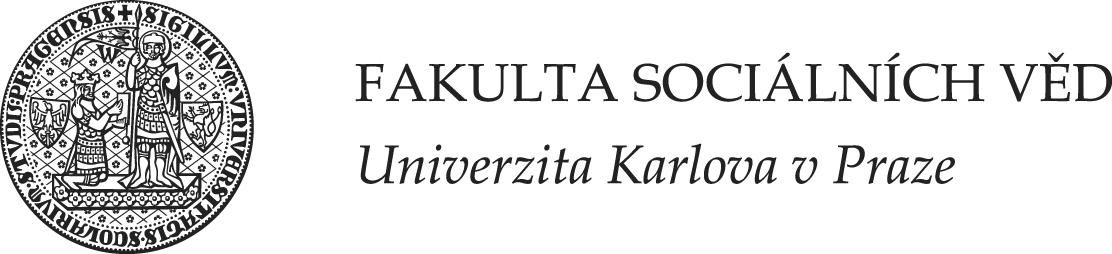 Státní bakalářské zkoušky Mezinárodní teritoriální studia 15. a 16. června 2020, IMS FSV UK JinoniceJménoNázev práceVedoucí práceOponent práceOkruhKomiseHavlín KryštofPolitika EU k evropským autonomním regionům, které mají potenciál stát se nezávislé - Katalánsko a SkotskoPhDr. Martin MejstříkZuzana KasákováKAS1Holeňová MarieSrovnání koloniálních politik portugalského Nového státu v letech 1926-1945 a 1945-1961: Ideologická a legislativní perspektivaPhDr. Menclová BarboraOndřej MatějkaKES1Jančíková NatálieMalajské povstání 1948-1960Čížek Martin, Mgr., Ph.D.Martin MejstříkKES1Kocourek PetrVývoj aktivit čínských organizací ve Vancouveru (1896-1923): případová studie Chinese Benevolent AssociationMagdalena Fiřtová Ph.D.Jana Sehnálková, Ph.D.KAS1Kropáčková KristinaProměna identity Republikánské strany v kontextu působení katolického protipotratového hnutí v 60. a 70. letech 20. století v USAMgr. Jana Sehnálková, Ph.D.Lucie Kýrová, Ph.D.KAS1Mrázková EvaEmigrace z Bosny a Hercegoviny pohledem transnacionalismu: bosenská emigrace nejen jako odliv mozkůChrzová Barbora, Mgr.Ondřej ŽílaKRVS1Outhierová LeticiePražská paradiplomacie: Případová studie sesterství Prahy a PekinguTomalová Eliška, Mgr., Ph.D.Eliška ČernovskáKES1Filipchenko KamilyaKubánská krize na stránkách Pravdy a The New York TimesMgr. Miroslava JasenčákováJiří KociánKRVS2Fošumpaurová AnnaSpolupráce OSN s regionální organizací při vedení operací na udržení míru: případ spolupráce operace OSN UNOMIG a operace SNS CISPKFPhDr. Jan Šír, Ph.D.Karel SvobodaKNRS2Müller MatyášMírové síly jako nástroj prosazení vlivu v zahraničí: případ Jižní OsetiePhDr. Jan Šír, Ph.D.Mgr. Jiří PondělíčekKES2Rádl MichaelŠostakovič a Stalin: Přístup stalinské moci k individualistickým skladatelůmKolenovská Daniela, Mgr., Ph.D.Kateřina ŠimováKRVS2Sharabati Abdel FattahJugonostalgie a odkaz Josipa Broze Tita Šístek František, M.A., Ph.D.Barbora ChrzováKRVS2Strnadová MarieRole Ruské federace v zamrzlých konfliktech v postsovětském prostoru: Náhorní Karabach jako prostředek ruské zahraniční politiky vůči ArméniiPhDr. Jan Šír, Ph.D.Slavomír HorákKRVS2Svobodová MarkétaZánik smlouvy o likvidaci raket středního a kratšího doletu: analýza pozice Ruské federaceMgr. Daniela Kolenovská, Ph.D.Jan ŠírKRVS2Baklová EliškaSegregované vzdělávání v Bosně a HercegoviněMgr. Barbora ChrzováOndřej KlípaKAS3Brabcová KarolínaIntegrační problematika Finska a jeho cesta k Severské spoluprácidoc. PhDr. Luboš Švec, CSc.Petr SvobodnýKNRS3Doležal JanRole mezinárodní intervence na ukončení války v Bosně a Hercegovině se zaměřením na operaci NATO Rozvážná sílaPhDr. Ondřej Žíla, Ph.D.Mgr. Jiří PondělíčekKAS3Fořt TadeášDisent v pobaltských republikách Švec Luboš, doc. PhDr., CSc.Mgr. Daniela Kolenovská, Ph.D.KES3Lipská JanaChorvatsko-slovinský spor o vodní koridor a důvody reakce aktérů na rozhodnutí mezinárodního arbitruprof. JUDr. PhDr. Ivo Šlosarčík, Ph.D., LL.M.František ŠístekKAS3Štěrbová AdélaSrovnání úspěšnosti programu Cassa per il Mezzogiorno a Kohezních fondů Evropské unie v ItáliiPhDr. Martin MejstříkZuzana KasákováKRVS3Veselá AnetaVznik Litevské republiky: vnitřní sovětský nebo mezinárodní problém?doc. PhDr. Luboš Švec, CSc.Jiří VykoukalKRVS3Drahorád JakubGerrymandering a malapportionment v judikatuře Nejvyššího soudu USASehnálková Jana, Mgr., Ph.D.Kryštof Kozák, Ph.D.KAS4Janovec AdamTechniky vylepšeného výsluchu v USA: efektivita a kontroverznosťMartincová Tereza, Mgr.Kryštof Kozák, Ph.D.4Kolská MartinaSoučasné podoby negativních politických kampaní ve Spojených státech amerických: Případ volební kampaně prezidenta Donalda Trumpa z roku 2016PhDr. Petr ŠafaříkPavel Szobi, Ph.D.KAS4Linhart JakubVývoj evropské podpory demokracie na příkladu Tuniska ve 21. století s důrazem na vývoj po Arabském jaruOndřej MatějkaKRVS4Pohnerová EliškaTeorie závislosti ve vztahu k USA salvadorskou optikouPhDr. Mgr. Kryštof Kozák Ph.D.Lukáš Perutka, Ph.D.KAS4Sánchez EugenioDůsledky působení Číny v Latinské Americe na hegemonické postavení USA v regionu na počátku 21. stoletíHornát Jan, PhDr., Ph.D.Lukáš Perutka, Ph.D.KES4Valentová AnnaSrovnávací analýza stránky WikiLeaks a tradiční americké investigativní žurnalistikyKlvaňa Tomáš, M.A., Ph.D.Magdalena Fiřtová, Ph.D.KAS452Antonyová VeronikaEichmannův proces a ČeskoslovenskoPhDr., Ph.D. Vojtěch KynclOldřich TůmaKNRS5Floder DanielVliv Jörga Haidera na vývoj Svobodné strany Rakouska (FPÖ)doc. PhDr. Tomáš Nigrin, Ph.D.Zuzana Lizcová, PhD.KNRS5Jordán RomanMobilizace rakousko-uherské armády za Velké války v českých zemíchMgr. Martin Čížek, Ph.D.Luboš VelekKNRS5Kindl JakobSever jih, východ západ: Novodobá nerovnost Německa a jeho reflexe vpolitickém diskurzuDoc. T. NigrinHandl Vladimír, JUDr., CSc.KNRS5Knejflová Vendula Srovnání přístupu nacismu a bolševismu k vybraným neteritoriálním etnickým minoritám v meziválečné doběMgr Daniela Kolenovská, Ph.D.Ondřej KlípaKNRS5Peroutková Anna-MarieVliv nacistické propagandy na olympijské hry v roce 1936PhDr. Vojtěch Kyncl, Ph.D.Vít SmetanaKNRS5Bílková KateřinaDemokratické Španělsko v boji proti diskriminaci na základě pohlavíPhDr. Barbora MenclováAnna LukešováKNRS6Bogdanova KamilaKomparativní analýza politiky zaměstnanosti ve Švédsku a Franciiprof. PhDr. Petr Svobodný, Ph.D.Pauli Bauer6Cajkář JakubStudentské opoziční hnutí za Francovy diktatury v letech 1956-1975PhDr. Menclová BarboraJakub ŠindelářKAS6Geigerová EliškaPostoj Lidové strany a Španělské socialistické dělnické strany ke krizi v KatalánskuPhDr. Barbora MenclováEliška TomalováKAS6Jiskrová AlenaProměna migračních politik Francie za prezidentského mandátu Françoise HollandaMgr. Anna LukešováPauli BauerKES6Slivanská KateřinaReakce španělských vlád v oblasti imigrační a integrační politiky na ekonomickou krizi v letech 2008-2014PhDr. Barbora MenclováPauli BauerKNRS6Bartoň TeodorMotivy zapojení USA do jemenské války ve vztahu k Saúdské ArábiiČížek Martin, Mgr., Ph.DPavel Szobi, Ph.D.7Červinková BarboraObamův pivot a jeho dopady na americko-korejské vztahyMgr Jana Sehnálková PhDJan Hornát, Ph.D.KAS7Drápal BenjamínReaganovy daňové reformy, a jejich krátkodobý a střednědobý vliv na nerovnost bohatství v USAJiří PondělíčekMagdalena Fiřtová, Ph.D.KAS7Kalita FilippKomparace referend o suverenitě QuébecuFiřtová Magdalena, Mgr. Ing., Ph.D.Pavel Szobi, Ph.D.KES7Přívratský JindřichAmerická mírová iniciativa v izraelsko-palestinském konfliktu za vlády George W. BusheMgr Jana Sehnálková PhDdoc. Francis Raška, Ph.D.KAS7Rendl AdamAnglo-íránská ropná krize. USA, Velká Británie a íránská ropa, 1950-1953.Smetana Vít, doc. PhDr., Ph.D.doc. Francis Raška, Ph.D.KNRS75Škopek JakubPoužití sekuritizace v kontextu íránské agendy – Barack Obama a Donald TrumpHornát Jan, PhDr., Ph.D. doc. Francis Raška, Ph.D.KAS7 Boudová KristinaProč jsou Francouzi nespokojeni: Proměna vnímání úřadu prezidenta a její vliv na popularituPhDr. David Emler, Ph.D.Ondřej MatějkaKNRS8Březina OndřejVývoj pozice Labouristické strany k BrexituVáška Jan, Mgr., Ph.DJohana KlusekKES8Celerová AdélaVývoj a proměny postavení francouzského prezidenta v návaznosti na ústavní změnu z roku 2000Kubát Michal, prof. PhDr., PhEliška TomalováKNRS8Mordová MarkétaVliv italské národní legislativy na integrační politiku města RiaceMgr. Anna LukešováVít HavelkaKES8Ročkár MatejSpolupráca severských štátov v oblasti obrany v rámci NORDEFCOprof. PhDr. Petr Svobodný, Ph.D.Lucie KadlecováKES8Sabadosh AnastasiyaProměny režimu na irské hranici vprůběhu jednání o BrexituVáška Jan, Mgr., Ph.D.Ivo ŠlosarčíkKAS8Tomanec JanVývoj a význam postojů Číny a USA ke konceptu odpovědnosti chránitHornát Jan, PhDr., Ph.D.Jana Sehnálková, Ph.D.KAS8Složení komise č. 1 (změna v komisi vyhrazena), v 9:15 hod, 15.6.Může začít v 9:15 Předseda:   Nigrin, Členové:     Kasáková, Sehnálková                                      Složení komise č. 2 (změna v komisi vyhrazena), v 8:30hod, 15.6.Předseda:    VykoukalČlenové:       Svoboda, ZelenáSložení komise č. 3 (změna v komisi vyhrazena), v 8:30 hod, Po 15.6.Předseda:     ŠvecČlenové:      Mejstřík, SzobiSložení komise č. 4 (změna v komisi vyhrazena), v 8:30 hod, Po 15.6.Předseda:       WeissČlenové:         Kozák, LizcováSložení komise č. 5 (změna v komisi vyhrazena), v 9:15 hod, Út 16.6.Může začít v 9:15 Předseda:   NigrinČlenové:     Klípa, Matějka (online)nebo R. Kučera od 9.30Složení komise č. 6 (změna v komisi vyhrazena), v 8:30 hod, Út 16.6.Předseda:    Kučera J.Členové:     Menclová, PerutkaSložení komise č. 7 (změna v komisi vyhrazena), v 8:30 hod, Út 16.6.Předseda:       RaškaČlenové:        Fiřtová, ŠírSložení komise č. 8 (změna v komisi vyhrazena), v 9:30 hod, Út 16.6.Může začínat až 9.30Předseda:       WeissČlenové:         Šmidrkal, Šlosarčík (online)Složení komise č. 9 (změna v komisi vyhrazena) v 8:30 hod, Út 16.6. KOMBIPředseda:  doc. Jiří VykoukalČlenové:   Váška Jan, Mgr., Ph.D                    PondělíčekPráce: všechny